Publicado en Barcelona. el 24/11/2020 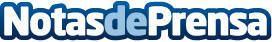 Debuta el documental del Curso One, conocido como el curso de la felicidadDebuta online el documental del Curso One, definido como "el curso de la felicidad" que tiene lugar seis veces al año en cuatro países y se imparte en tres idiomas diferentesDatos de contacto:Crecimiento Personal687395135Nota de prensa publicada en: https://www.notasdeprensa.es/debuta-el-documental-del-curso-one-conocido Categorias: Nacional Viaje Sociedad Cataluña Eventos Cursos http://www.notasdeprensa.es